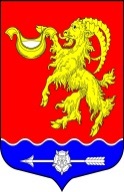 Местная администрация муниципального  образования Горбунковское сельское поселение муниципального образования Ломоносовского муниципального района Ленинградской областиПОСТАНОВЛЕНИЕ «О внесении изменений в Постановление местной администрации МО Горбунковское сельское поселение от 18.12.2020 г. № 207 "О наделении должностных лиц местной администрации муниципального образования Горбунковское сельскоепоселение муниципального образования Ломоносовскогомуниципального района Ленинградской области полномочиямипо составлению протоколов об административных правонарушениях"В соответствии с Федеральным законом от 06.10.2003 № 131-ФЗ «Об общих принципах организации местного самоуправления в Российской Федерации», Уставом муниципального образования Горбунковское сельское поселение муниципального образования Ломоносовский муниципальный район Ленинградской области, рассмотрев Протест прокуратуры Ломоносовского района от 04.02.2021 г.,                                                 ПОСТАНОВЛЯЕТ:Внести изменения в Постановление местной администрации МО Горбунковское сельское поселение от 18.12.2020 г. № 207 "О наделении должностных лиц местной администрации муниципального образования Горбунковское сельское поселение муниципального образования Ломоносовского муниципального района Ленинградской области полномочиями по составлению протоколов об административных правонарушениях" (далее –Постановление), изложив:-  п. 1 Постановления в следующей редакции:Наделить полномочиями по составлению протоколов об административных правонарушениях, предусмотренных статьями  2.2, 2.2-1, 2.3, 2.6, 2.10, 2.10-1, 2.10-2, 2.10-3, 2.11, 2.12, 3.2, 3.3, 3.5, 3.7, 4.2, 4.3, 4.4, 4.5, 4.6, 4.6-1, 4.7, 4.8, 4.9, 4.9.-1, 4.10, 4.11, 4.12, 4.13 (в отношении автомобильных дорог общего пользования местного значения), 4.15, частью 2 статьи 6.5 (в отношении нарушения требований к осуществлению регулярных перевозок пассажиров и багажа автомобильным транспортом по муниципальным маршрутам регулярных перевозок по нерегулируемым тарифам, установленных муниципальными нормативными правовыми актами), 7.2, 7.2-1, 7.6, 8.1 (в отношении предоставления муниципальных услуг) и 9.1, 4.14 (в отношении собственников или иных законных владельцев зданий, строений, сооружений, земельных участков, находящихся в собственности граждан, юридических лиц, муниципальной собственности городских и сельских поселений Ленинградской области, государственной собственности) Областного закона:- И.о главы местной администрации МО Горбунковское сельское поселение - Фалалеева Владимира Валерьевича;- начальника юридического отдела - Михайлову Татьяну Васильевну;-юрисконсульта юридического отдела - Елисееву Марию Вадимовну;Настоящее постановление подлежит размещению на официальном сайте муниципального образования Горбунковское сельское поселение по электронному адресу: www.gorbunki-lmr.ru.Постановление вступает в силу со дня его официального опубликования.Контроль за исполнением настоящего постановления оставляю за собой. И.о. главы местной администрацииМуниципального образованияГорбунковское сельское поселение                                                                            В.В. Фалалеев«15» февраля 2021 года№ 27